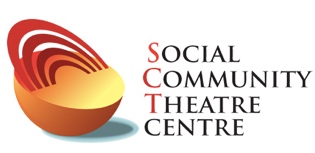 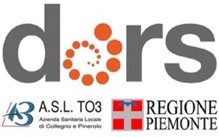 SCUOLA DI NAZIONALE DI FORMAZIONE IN TEATRO SOCIALE E DI COMUNITÀDRAMMATURGIA E REGINA NEL TEATRO SOCIALE E DI COMUNITÀfebbraio 2019 - giugno 2020 - TorinoIl/La sottoscritto/aCognome_________________________________Nome________________________________Luogo di nascita _______________Prov_______Data di nascita______________________Telefono_________________________________Cellulare_______________________________Email_________________________________________________________________________Codice Fiscale/P.IVA____________________________________________________________Professione____________________________________________________________________Esperienze teatrali/di TSC_________________________________________________________Se sì, quali________________________________________________________________________________________________________________________________________________________________________________________________________________________________INFORMAZIONI- Il seguente modulo di iscrizione è da compilare in ogni sua parte e spedire via email, comprensivo di copia della carta di identità, a Lorena La Rocca:  larocca@socialcommunitytheatre.com-Si ricorda di allegare alla presente richiesta di partecipazione copia del curriculum vitae corredato da lettera motivazionale-Contatto amministrativo: Antonella Enrietto: antonella.enrietto@teatrotpe.itQUOTE DI PARTECIPAZIONEQuota di partecipazione € 1.650,00 + € 20,00 quota associativa comprensiva di assicurazioneI Rata entro il 10/01/2019 € 650,00 + € 20,00 assicurazioneII Rata entro il 10/06/2019 € 650,00III Rata entro il 10/12/2019 € 350,00PAGAMENTO DA EFFETTUARSI TRAMITE BONIFICO BANCARIO A:Associazione Culturale Teatro Popolare Europeo Banca Sella Filiale di CUORGNÉ (TO)C/C intestato a Associazione Culturale TEATRO POPOLARE EUROPEOIBAN: IT 30 M 03268 30450 053906329980CAUSALE: NOME + COGNOME + “scuola avanzata TSC” + NUMERO RATAINFORMAZIONI -La quota di partecipazione non è rimborsabile in caso di assenze o abbandoni di corso. All’atto di ogni versamento verrà rilasciata regolare ricevuta fiscale.-Verrà rilasciata ricevuta fiscale.Data______________                                                                                    Firma________________________